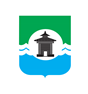 Российская ФедерацияИркутская областьМуниципальное образование «Братский район»КСО Братского района ул. Комсомольская, д. 28 «а», г.Братск, Иркутская область, тел./факс 8(3953) 411126ЗАКЛЮЧЕНИЕ №55по результатам экспертно-аналитического мероприятия«Экспертиза проекта решения Думы Шумиловского сельского поселения«О бюджете Шумиловского сельского поселенияна 2023 год и на плановый период 2024 и 2025 годов»г. Братск 	 «30» ноября 2022Настоящее заключение подготовлено Контрольно-счетным органом муниципального образования «Братский район» (далее – КСО Братского района) по результатам экспертно-аналитического мероприятия «Экспертиза проекта решения Думы Шумиловского сельского поселения «О бюджете Шумиловского сельского поселения на 2023 год и на плановый период 2024 и 2025 годов» (далее – Экспертиза), проведенного на основании Соглашения от 29.01.2021 №16 «О передаче полномочий по осуществлению внешнего муниципального финансового контроля», п.1.4 Плана деятельности КСО Братского района на 2022 год, утвержденного распоряжением председателя КСО Братского района от 29.12.2021 №10.Экспертиза проведена в рамках полномочий КСО Братского района, установленных:ст.157 Бюджетного кодекса Российской Федерации (далее – БК РФ);ст.9 Федерального закона от 07.02.2011 №6-ФЗ «Об общих принципах организации и деятельности контрольно-счетных органов субъектов Российской Федерации и муниципальных образований» (далее- Закон №6-ФЗ);ст.8 Положения о КСО Братского района, утвержденного решением Думы Братского района от 24.11.2021 года №240;ст.5 Положения о бюджетном процессе в Шумиловском муниципальном образовании, утвержденного решением Думы Шумиловского муниципального образования от 30.12.2019 №78;иными нормативными правовыми актами.Предмет Экспертизы: проект бюджета Шумиловского сельского поселения (далее – Шумиловское МО) на 2023 год и на плановый период 2024 и 2025 годов.Цель Экспертизы: определение соблюдения бюджетного и иного законодательства местной администрацией при разработке и принятии местного бюджета на очередной финансовый год и плановый период, анализ объективности планирования доходов и расходов бюджета.При подготовке Заключения КСО Братского района учитывалась необходимость реализации положений документов, на основании которых составляется местный бюджет:Послание Президента Российской Федерации Федеральному Собранию Российской Федерации, определяющие бюджетную политику в Российской Федерации;Указ Президента РФ от 07.05.2018 №204 «О национальных целях и стратегических задачах развития Российской Федерации на период до 2024 года»;Указ Президента РФ от 21.07.2020 №474 «О национальных целях развития Российской Федерации на период до 2030 года»;Проект решения Думы Братского района «О бюджете муниципального образования «Братский район» на 2023 год и на плановый период 2024 и 2025 годов»;Муниципальные программы (проекты муниципальных программ, а также изменения, внесенные в программы);Основные направления бюджетной и налоговой политики Шумиловского МО на 2023 год и на плановый период 2024 и 2025 годов, в целях обеспечения сбалансированности и сохранения устойчивости бюджета поселения.Заключение подготовлено на основании представленных одновременно с проектом бюджета документов:основные направления бюджетной и налоговой политики Шумиловского МО
на 2023 год и на плановый период 2024 и 2025 годов;прогноз основных характеристик бюджета Шумиловского МО на 2023 год и
на плановый период 2024 и 2025 годов;пояснительная записка к проекту бюджета Шумиловского МО на 2023 год и
на плановый период 2024 и 2025 годов;верхний предел муниципального внутреннего долга Шумиловского МО;оценка ожидаемого исполнения бюджета Шумиловского МО на текущий финансовый год;паспорта муниципальных программ (проекты изменений в указанные паспорта);иные документы.ОБЩИЕ ПОЛОЖЕНИЯПроект бюджета согласно п.1 ст.169 БК РФ составляется на основе прогноза социально-экономического развития в целях финансового обеспечения расходных обязательств.Прогноз социально-экономического развития Шумиловского МО на 2023-2025 годы (далее – Прогноз) не представлен в КСО Братского района.КСО Братского района, при анализе социально-экономического развития поселения, использовало приложение к прогнозу отдельных показателей развития муниципальных образований поселенческого уровня на период 2023-2025 годов финансового управления администрации МО «Братский район» по Шумиловскому сельскому поселению на 2023 год и на плановый период 2024 и 2025 годов (далее – Прогноз).Выделены основные параметры:Таблица №1Из приведённых данных видно, что в бюджете поселения наблюдается положительная тенденция: увеличение выручки от реализации товаров (работ, услуг). Рост фонда оплаты труда в сравнении с предыдущим годом уменьшится в 2023 году на 22,1%, в 2024 году – 65,5%,
в 2025 году увеличится на 4,0%.В соответствии с п.1 Проекта решения Думы Шумиловского сельского поселения
«О бюджете Шумиловского сельского поселения на 2023 год и на плановый период 2024 и
2025 годов» (далее – Проект решения), предлагается утвердить следующие основные характеристики бюджета поселения на 2023 год:прогнозируемый общий объем доходов в сумме 15 983,0 тыс. руб.;общий объем расходов в сумме 16 133,0 тыс. руб.;размер дефицита в сумме 150,0 тыс. руб. или 3,7% утвержденного общего годового объема доходов бюджета поселения без учета утвержденного объема безвозмездных поступлений.Пунктом 2 Проекта решения предлагается утвердить основные характеристики местного бюджета на плановый период 2024 и 2025 годов:прогнозируемый общий объем доходов на 2024 год в сумме 14 146,0 тыс. руб.,
на 2025 год в сумме 14 433,4 тыс. руб.;общий объем расходов на 2024 год в сумме 14 206,0 тыс. руб., на 2025 год в сумме 14 496,4 тыс. руб.;размер дефицита бюджета поселения на 2024 год в сумме 60,0 тыс. руб. или 3,7% утвержденного общего годового объема доходов бюджета поселения без учета утвержденного объема безвозмездных поступлений, на 2025 год в сумме 63,0 тыс. руб. или 3,7% утвержденного общего годового объема доходов районного бюджета без учета утвержденного объема безвозмездных поступлений.Основные характеристики бюджета поселения на 2023 год и на плановый период 2024 и 2025 годов представлены в Таблице №2.Таблица №2, тыс. руб.Размер дефицита бюджета, предусмотренный Проектом решения на 2023 год и на плановый период 2024 и 2025 годов, к годовому объему доходов бюджета сельского поселения без учета утвержденного объема безвозмездных поступлений и (или) поступлений налоговых доходов по дополнительным нормативам отчислений, соответствует ограничениям, установленным п.3 ст.92.1 БК РФ (не более 5%). На 2023 год – 150,0 тыс. руб., на плановый период 2024- 2025 годы – 60,0 тыс. руб. 63,0 тыс. руб. соответственно.Показатели Проекта решения соответствуют установленным БК РФ принципам сбалансированности бюджета – ст.33 БК РФ и общему (совокупному) покрытию расходов бюджета – ст.35 БК РФ.Объем доходов в Проекте решения на 2023 год по сравнению с предшествующим годом уменьшается на 1 136,4 тыс. руб. или на 6,6%, на плановый период:в 2024 году снижение на 1 837,0 тыс. руб. или на 11,5% к 2023 году;в 2025 году увеличение на 287,4 тыс. руб. или на 2,0% к 2024 году.В представленном Проекте решения объем расходов по сравнению с предшествующим годом:в 2023 году сокращается на 3 527,8 тыс. руб. или 17,9%;в 2024 году уменьшается на 1 927,0 тыс. руб. или 11,9%;в 2025 году предусмотрено увеличение затрат на 290,4 тыс. руб. или на 2,0%.В соответствии с требованиями п.3 ст.184.1 БК РФ в Проекте решения, содержатся условно утверждённые расходы в сумме по годам: на 2024 год – 320,0 тыс. руб., на 2025 год –661,0 тыс. руб., не распределённые по разделам, подразделам, целевым статьям (муниципальным программам и непрограммным направлениям деятельности), группам (группам и подгруппам) видов расходов бюджета.Объемы условно утвержденных расходов бюджета на плановый период 2024 и
2025 годов определены в соответствии с нормами БК РФ – на первый год планового периода в объеме не менее 2,5% общего объема расходов бюджета без учета расходов бюджета предусмотренных за счет МБТ из других бюджетов бюджетной системы Российской Федерации и на второй год планового периода в объеме не менее 5%.Пунктом 4 Проекта решения предлагается утвердить на 2023 год и на плановый период 2024 и 2025 годов:прогнозируемые доходы по классификации доходов бюджетов Российской Федерации (приложения 1, 2 к Проекту решения);распределение бюджетных ассигнований по разделам и подразделам классификации расходов бюджета (приложения 3, 4 к Проекту решения);распределение бюджетных ассигнований по целевым статьям (муниципальным программам и непрограммным направлениям деятельности), группам видов расходов, разделам, подразделам классификации расходов бюджета (приложения 5, 6 к Проекту решения);ведомственную структуру расходов бюджета поселения (приложения 7, 8 к Проекту решения).Общий объем бюджетных ассигнований, направляемых на исполнение публичных нормативных обязательств на период 2023-2025 годов не предусмотрен (п.5 Проекта решения).В Проекте решения планируются средства на формирование резервного фонда администрации поселения в размере 4,0 тыс. руб. ежегодно (п.7 Проекта решения), в соответствии со ст.81 БК РФ.Согласно п.5 ст.179.4 БК РФ утвержден объем бюджетных ассигнований дорожного фонда (п.8 Проекта решения):в 2023 году в сумме 971,0 тыс. руб.;в 2024 году – 1 079,7 тыс. руб.;в 2025 году – 1 140,2 тыс. руб.ДОХОДЫ БЮДЖЕТАДоходная часть бюджета сформирована в соответствии со ст.174.1 БК РФ, Проектом закона Иркутской области «Об областном бюджете на 2023 год и на плановый период 2024 и 2025 годов», Законом Иркутской области от 22.10.2013 №74-ОЗ «О межбюджетных трансфертах и нормативах отчислений доходов в местные бюджеты» (в части нормативов отчислений налогов в местные бюджеты) (далее – Закон №74-ОЗ), Проектом решения Думы Братского района «О бюджете муниципального образования «Братский район» на 2023 год и на плановый период 2024 и 2025 годов».Основные характеристики объема доходов бюджета Шумиловского МО в 2023-2025 годах представлены в Таблице №3.Таблица №3Как следует из Таблицы №3, предлагаемый к утверждению объем доходов поселения на 2023 год составит 15 983,0 тыс. руб., на плановый период 2024-2025 годов –
14 146,0 тыс. руб. и 14 433,4 тыс. руб. соответственно. По сравнению с ожидаемым исполнением доходной части бюджета за 2022 год, отмечается уменьшение прогнозируемого объема доходов на 2023 год на 1 136,4 тыс. руб. или на 6,6%.На 2024 год в сравнении с прогнозируемым объемом доходной части бюджета планируется уменьшение объема доходов на 11,5% или 1 837,0 тыс. руб. к плановому периоду 2023 года;На 2025 год исполнение доходной части бюджета планируется с ростом на 287,4 тыс. руб., что в процентном отношении составляет 102,0% к прогнозируемым поступлениям 2024 года.Налоговые и неналоговые доходы по прогнозу на 2023 год составят 4 064,0 тыс. руб., что на 780,9 тыс. руб. меньше ожидаемого поступления 2022 года, на 2024 год –
1 641,7 тыс. руб., что на 2 422,3 тыс. руб. меньше прогнозируемых показателей на 2023 год,
на 2025 год – 1 719,2 тыс. руб., что на 77,5 тыс. руб. больше ожидаемых поступлений
2024 года.Изменение данных показателей прогнозируется за счет налоговых доходов: налогов на прибыль, доходы и налогов на товары (работы, услуги), реализуемые на территории Российской Федерации.Безвозмездные поступления:по прогнозу 2023 года, составят 11 919,0 тыс. руб., что на 355,5 тыс. руб. или
на 2,9% меньше объёма ожидаемых поступлений 2022 года;по прогнозу 2024 года составят 12 504,3 тыс. руб., что на 585,3 тыс. руб. или
на 4,9% больше прогноза на 2023 год, по прогнозу 2025 года планируются в сумме 12 714,2 тыс. руб., что на 209,9 тыс. руб. больше прогноза на 2024 год.НАЛОГОВЫЕ ДОХОДЫВ структуре доходов бюджета на 2023-2025 годы: налоговые доходы на 2023 год спрогнозированы в объеме 4 064,0 тыс. руб., что на 16,1% ниже ожидаемого исполнения
за 2022 год. Налоговые доходы на 2024 год запланированы в объеме 1 641,7 тыс. рублей, то есть с уменьшением на 59,6% к 2023 году, на 2025 год – 1 719,2 тыс. рублей, что на 4,7% больше уровня 2024 года.В 2023 году рост налоговых доходов прогнозируется за счет налогов на товары (работы, услуги), реализуемые на территории Российской Федерации – на 37,1 тыс. руб.Объем налоговых доходов на плановый период 2024 и 2025 годов прогнозируется с понижением на 59,6% в 2024 и ростом на 4,7% в 2025годах.Рост налоговых доходов обусловлен ростом налогов на товары (работы, услуги), реализуемые на территории Российской Федерации: в 2024 году на 8,7%, в 2025 году – 5,6%.По государственной пошлине показатель будет стабилен на плановый период 2024 и 2025 годов и равен 8,0 тыс. руб. (100%).В структуре налоговых доходов в период бюджетного цикла 2023-2025 годов наибольшую долю будут составлять налоги на прибыль, доходы и налоги на товары (работы, услуги), реализуемые на территории Российской Федерации:Таблица №4Налоги на прибыль, доходыСумма налога запланирована на основе ожидаемого исполнения за 2022 год, с учетом прогнозируемого темпа роста фонда оплаты труда в 2023-2025 годах в соответствии с показателями Прогноза.Прогноз поступления налога:на 2023 год – 3 045,0 тыс. руб. Понижение к ожидаемому поступлению 2022 года –
на 820,0 тыс. руб. или 21,2%;на 2024 год – 511,0тыс. руб. Понижение к 2023 году – на 2 534,0 тыс. руб. или на 83,2%;на 2025 год – 525,0 тыс. руб. Увеличение к 2024 году – на 102,7 тыс. руб. или на 14,0%.Налоги на прибыль, доходы и налоги на товары (работы, услуги), реализуемые на территории Российской ФедерацииДифференцированный норматив отчислений от акцизов на автомобильный и прямогонный бензин, дизельное топливо, моторные масла для дизельных и (или) карбюраторных (инжекторных) двигателей, производимые на территории Российской Федерации определяется в соответствии с методикой, утвержденной Приложением 10 к Закону №74-ОЗ, в зависимости от протяженности и видов покрытий автомобильных дорог общего пользования местного значения.Проектом закона Иркутской области «Об областном бюджете на 2023 год и на плановый период 2024 и 2025 годов» (Приложение 2) установлен дифференцированный норматив отчислений в бюджет поселения в размере 0,0116% (в 2022 году – 0,012%).Прогноз поступления налога:на 2023 год – 971,0 тыс. руб., увеличение к ожидаемому поступлению 2022 года –
на 37,1 тыс. руб. или на 4,0%;на 2024 год – 1 079,7 тыс. руб., увеличение к 2023 году – на 108,7 тыс. руб. или на 11,2%;на 2025 год – 1 140,2 тыс. руб., увеличение к 2024 году – на 60,5 тыс. руб. или на 5,6%.Налоги на совокупный доходЕдиный сельскохозяйственный налогВ пояснительной записке к проекту бюджета Шумиловского МО на 2023 год и на плановый период 2024 и 2025 годов нет информации по доходам данного налога.Налоги на имуществоПлан поступления налогов на имущество на 2023 год и на плановый период 2024 и
2025 годов сформирован с учетом ожидаемого исполнения за 2022 год и с учетом информации налоговых органов Иркутской области.Прогноз поступления налогов:на 2023 год – 40,0 тыс. руб., увеличение к ожидаемому поступлению 2022 года –
на 2,0 тыс. руб. или на 5,3%;на 2024 год – 43,0 тыс. руб., увеличение к 2023 году – на 3,0 тыс. руб. или на 7,5%;на 2025 год – 46,0 тыс. руб., увеличение к 2024 году – на 3,0 тыс. руб. или на 7,0%.Государственная пошлинаПлан поступлений государственной пошлины составлен по данным главного администратора доходов – администрации Шумиловского сельского поселения.Прогноз поступления налога:на 2023-2025 годы – 8,0 тыс. руб. ежегодно.НЕНАЛОГОВЫЕ ДОХОДЫДоходы от использования имуществаВ пояснительной записке к Проекту решения нет информации по доходам от использования имущества, находящегося в государственной и муниципальной собственности.Доходы от оказания платных услуг и компенсации затрат государстваВ пояснительной записке к Проекту решения нет информации по по доходам от оказания платных услуг и компенсации затрат государства.БЕЗВОЗМЕЗДНЫЕ ПОСТУПЛЕНИЯОбщий прогноз безвозмездных поступлений:На 2023 год – 11 919,0 тыс. руб., в том числе:из средств областного бюджета – 665,3 тыс. руб.;из средств районного бюджета – 11 253,7 тыс. руб.,уменьшение поступлений к ожидаемому исполнению 2022 года – на 355,5 тыс. руб. или на 2,9%.На 2024 год – 12 504,3 тыс. руб., в том числе:из средств областного бюджета – 675,1 тыс. руб.;из средств районного бюджета – 11 829,2 тыс. руб.,увеличение поступлений к ожидаемому исполнению 2023 года – на 585,3 тыс. руб. или на 4,9%.На 2025 год – 12 714,2 тыс. руб., в том числе:из средств областного бюджета – 683,1 тыс. руб.;из средств районного бюджета – 12 031,1 тыс. руб.,увеличение поступлений к ожидаемому исполнению 2024 года – на 209,9 тыс. руб. или на 1,7%.Динамика безвозмездных поступлений по годам, тыс. руб.Из диаграммы видно, что наибольшую часть безвозмездных поступлений составляют дотации на финансирование вопросов местного значения.Безвозмездные поступления на 2023 год прогнозируются в общем объеме
11 919,0,0 тыс. руб., в том числе:Дотации бюджетам бюджетной системы Российской Федерации и муниципальных образований в размере 10 603,8 тыс. руб., что ниже ожидаемого исполнения текущего года на 566,3 тыс. руб. или на 5,1%;Субсидии бюджетам бюджетной системы Российской Федерации (межбюджетные субсидии) в размере 400,0 тыс. руб., что соответствует уровню ожидаемого исполнения текущего года или на 100,0%;Субвенции бюджетам бюджетной системы Российской Федерации и муниципальных образований в размере 265,3 тыс. руб., что на 25,2 тыс. руб. или на 10,5% больше ожидаемого поступления 2022 года.Иные межбюджетные трансферты в Проекте решения предусмотрены на осуществление части полномочий по решению вопросов местного значения в соответствии с заключенными соглашениями в размере:2023 год – 649,9 тыс. руб., что на 185,6 тыс. руб. или на 40,0% больше ожидаемого поступления 2022 года;2024 год – 748,8 тыс. руб., что на 98,9 тыс. руб. или на 15,2% больше запланированного поступления 2023 года;2025 год – 599,4 тыс. руб., что на 149,4 тыс. руб. или на 20,0% меньше запланированного поступления 2024 года.РАСХОДЫ БЮДЖЕТАФормирование расходной части, как и в предыдущий период осуществлялось по программному принципу на основе муниципальных программ Шумиловского МО (проектов изменений в муниципальные программы муниципального образования).В Проекте решения предусмотрено финансовое обеспечение шести муниципальных программ Шумиловского МО. Доля расходов, сформированных в рамках муниципальных программ, составила в 2023 году – 98,5%, в 2024 году – 95,9%, в 2025 году –93,6%.Общий объем расходов районного бюджета сложился на 2023 год в размере
16 133,0 тыс. руб., в 2024 году – 14 206,0 тыс. руб., в 2025 году – 14 496,4 тыс. руб.Недостаток бюджетных средств, исходя из прогнозной оценки доходов и расходов бюджета, на 2023 год составит 3 195,3 тыс. руб. или реальный дефицит бюджета от доходов без учета безвозмездных поступлений сложится в размере 78,6%, на 2024 год –
5 067,5 тыс. руб. или 308,7%, на 2025 год – 4 909,0 тыс. руб. или 285,5%.Информация о бюджетных ассигнованиях в разрезе разделов классификации расходов бюджета представлена в Таблице №5.Таблица №5Исходя из данных Таблицы №5, Проектом решения в период 2023-2025 годов предусматривается уменьшение расходов на 2023 год по отношению к оценке исполнения
2022 года на 3 527,8 тыс. руб., в 2024 году наблюдается уменьшение расходов по отношению к оценке исполнения предыдущего периода на 1 927,0 тыс. рублей, в 2025 году
увеличение на 290,4 тыс. рублей.В 2023 году из 8 разделов бюджетной классификации расходов увеличение бюджетных ассигнований по отношению к оценке 2022 года планируется по 3 разделам:«Общегосударственные вопросы» на 1,7%;«Национальная оборона» на 14,5%;«Жилищно-коммунальное хозяйство» на 175,0%.Снижение запланировано по 3 разделам, наибольшее снижение расходов в процентном выражении предусмотрено по следующим разделам: «Национальная безопасность и правоохранительная деятельность» на 6,0%;«Национальная экономика» на 65,3%;«Культура и кинематография» на 37,7%.В структуре расходов наибольший удельный вес занимают расходы на финансирование раздела «Общегосударственные вопросы»: в 2023 году – 46,2% от общего объема расходов, в 2024 году – 50,0%, в 2025 году – 49,0%; наименьший – «Физическая культура и спорт» - в 2023 году – 1,7% от общего объема расходов, в 2024 году – 1,9%, в 2025 году – 1,9%.Информация о бюджетных ассигнованиях бюджета поселения на 2023-2025 годы, указанных в Проекте решения, в разрезе муниципальных программ и непрограммных расходов представлена в Таблице №6.Таблица №6, тыс. руб.Наблюдается уменьшение бюджетных ассигнований по муниципальным программам в 2024 году по сравнению с 2023 годом на 2 256,8 тыс. руб. или на 14,2%, в 2025 году бюджетные ассигнования ниже по сравнению с 2024 годом на 58,6 тыс. руб. или 0,4%.По непрограммным расходам: в 2024 году увеличение по сравнению с 2023 годом
на 9,8 тыс. руб. или на 4,0%, в 2025 - на 8,0 тыс. руб. или 3,1% по сравнению с 2024 годом.Непрограммные расходыНа реализацию непрограммных расходов предусмотрены бюджетные ассигнования в сумме:на 2023 год – 246,5 тыс. руб.;на 2024 год – 256,3 тыс. руб.;на 2025 год – 264,3 тыс. руб.В составе непрограммных расходов предусмотрены следующие бюджетные ассигнования:Резервный фонд администрации Шумиловского МО сформирован в размере
по 4,0 тыс. руб. ежегодно.Выполнение других общегосударственных вопросов запланировано ежегодно в размере по 1,1 тыс. руб. (членские взносы).Функционирование контрольно-счетного органа муниципального образования в размере 34,4 тыс. руб. ежегодно.Осуществление первичного воинского учета на территориях, где отсутствуют военные комиссариаты в сумме на 2023 год 169,5 тыс. руб., на 2024 год – 175,5 тыс. руб., на 2025 год – 181,7 тыс. руб.Осуществление областного государственного полномочия по определению перечня должностных лиц органов местного самоуправления, уполномоченных составлять протоколы об административных правонарушениях в размере 0,7 тыс. руб. ежегодно.Муниципальные программыВ соответствии с п. 2 ст. 179 БК РФ утвержден объем бюджетных ассигнований на финансовое обеспечение реализации муниципальных программ по соответствующей каждой программе целевой статье расходов бюджета в соответствии с утвердившим программу муниципальным правовым актом местной администрации муниципального образования.Муниципальная программа«Муниципальные финансы муниципального образования»К Проекту решения представлен проект постановления главы Шумиловского МО «О внесении изменений в муниципальную программу «Муниципальные финансы Шумиловского муниципального образования» Шумиловского муниципального образования на 2022-2027 годы, утвержденную постановлением главы Шумиловского МО №34 от 13.11.2014г.», в котором предусмотрен объем бюджетных ассигнований на реализацию данной муниципальной программы.Расходы на реализацию муниципальной программы нацелены на повышение качества управления муниципальными финансами, создание условий для эффективного и ответственного управления муниципальными финансами и предусмотрены в объеме:на 2023 год – 7 474,3 тыс. руб.;на 2024 год – 7 127,8 тыс. руб.;на 2025 год – 7 127,8 тыс. руб.Муниципальная программа«Развитие дорожного хозяйства в муниципальном образовании»К Проекту решения представлен проект постановления главы Шумиловского МО «О внесении изменений в муниципальную программу «Развитие дорожного хозяйства в Шумиловском муниципальном образовании» на 2015-2019 годы, утвержденную постановлением главы Шумиловского МО №35 от 13.11.2014г.», в котором предусмотрен объем бюджетных ассигнований на реализацию данной муниципальной программы.Расходы на реализацию программы предусмотрены в объеме на 2023 год -
971,0 тыс. руб., на 2024 год – 1 079,7 тыс. руб., на 2025 год – 1 140,2 тыс. руб.Ассигнования дорожного фонда, предусмотренные в муниципальной программе, соответствуют прогнозируемому объему доходов бюджета муниципального образования от отчислений от акцизов на автомобильный и прямогонный бензин, дизельное топливо, моторные масла для дизельных и (или) карбюраторных (инжекторных) двигателей, производимые на территории Российской Федерации.Муниципальная программа«Пожарная безопасность, предупреждение и ликвидация чрезвычайных ситуацийв сельских поселениях»К Проекту решения представлен проект постановления главы Шумиловского МО «О внесении изменений в муниципальную программу «Гражданская оборона, предупреждение и ликвидация чрезвычайных ситуаций в Шумиловском муниципальном образовании на 2015-2019 годы», утвержденную постановлением главы Шумиловского МО №36 от 13.11.2014г.», в котором предусмотрен объем бюджетных ассигнований на реализацию данной муниципальной программы.Расходы на реализацию программы направлены на повышение безопасности жизнедеятельности населения Шумиловского МО и предусмотрены в объеме на 2023 год –
3 408,9 тыс. руб., на 2024 год – 1 864,0 тыс. руб., на 2025 год – 1 899,6 тыс. руб.Муниципальная программа«Развитие физической культуры и спорта»К Проекту решения представлен проект постановления главы Шумиловского МО «О внесении изменений в муниципальную программу «Развитие физической культуры и спорта» на 2015-2019 годы, утвержденную постановлением главы Шумиловского МО №37 от 13.11.2014г.», в котором предусмотрен объем бюджетных ассигнований на реализацию данной муниципальной программы.Расходы на реализацию программы направлены на вовлечение широких слоев населения в активное занятие спортом для полноценного физического и духовного развития граждан и профилактики заболеваний, правонарушений и предусмотрены в объеме
на 2023 год – 271,5 тыс. руб., на 2024 год – 271,5 тыс. руб., на 2025 год – 271,5 тыс. руб.Муниципальная программа«Культура»К Проекту решения представлен проект постановления главы Шумиловского МО «О внесении изменений в муниципальную программу «Культура» на 2022-2025 годы, утвержденную постановлением главы Шумиловского МО №38 от 13.11.2014г.», в котором предусмотрен объем бюджетных ассигнований на реализацию данной муниципальной программы.Расходы на реализацию программы направлены на сохранение и развитие культурного потенциала и предусмотрены в объеме на 2023 год – 3 546,8 тыс. руб., на 2024 год –
2 723,3 тыс. руб., на 2025 год – 2 722,0 тыс. руб.Муниципальная программа«Развитие объектов коммунальной инфраструктуры»К Проекту решения представлен проект постановления главы Шумиловского МО «О внесении изменений в муниципальную программу «Развитие объектов коммунальной инфраструктуры» на 2022-2025 годы Шумиловского муниципального образования, утвержденную постановлением главы Шумиловского МО №39 от 13.11.2014г.», в котором предусмотрен объем бюджетных ассигнований на реализацию данной муниципальной программы.Расходы на реализацию программы направлены на повышение уровня жизни населения, снижение энергоемкости в сфере производства и потребления коммунальных услуг и предусмотрены в объеме на 2023 год – 514,0 тыс. руб., на 2024 год – 563,4 тыс. руб.,
на 2025 год – 410,0 тыс. руб.Финансовое обеспечение МП осуществляется за счет средств бюджета сельского поселения, а также привлекаемых для выполнения программ средств областного и районного бюджетов, однако, проекты постановлений об изменении в муниципальные программы не содержат информацию об объемах ресурсного обеспечения в разрезе бюджетов.Отклонений общих объемов ресурсного обеспечения на муниципальные программы, предусмотренные их паспортами от бюджетных ассигнований, предусмотренных на муниципальные программы Проектом решения не установлено.ИСТОЧНИКИ ФИНАНСИРОВАНИЯ ДЕФИЦИТА БЮДЖЕТАИсходя из запланированных доходов и расходов бюджета, дефицит бюджета сельского поселения прогнозируется в размере 50,0 тыс. руб. на 2023 год, 60,0 тыс. руб. на 2024 год и
63,0 тыс. руб. на 2025 год. Отношение объема дефицита к доходам без учета объема безвозмездных поступлений составляет 3,7% ежегодно.На очередной финансовый год и на плановый период предусмотрены источники финансирования дефицита районного бюджета:Кредиты кредитных организаций запланированы в объеме на 2023 год 150,0 тыс. руб. (привлечение – 172,5 тыс. руб., погашение – 22,5 тыс. руб.), на 2024 год – 60,0 тыс. руб. (привлечение – 69,0 тыс. руб., погашение – 9,0 тыс. руб.), на 2025 год – 63,0 тыс. руб. (привлечение – 72,5 тыс. руб., погашение – 9,5 тыс. руб.).При установленных основных параметрах бюджета поселения верхний предел муниципального внутреннего долга составит на 1 января 2024 года 150,0 тыс. руб., на 1 января 2025 года – 210,0 тыс. руб., на 1 января 2026 года – 273,0 тыс. руб. (пункт 14 Проекта решения).ВЫВОДЫ И ПРЕДЛОЖЕНИЯПроект решения предоставлен на экспертизу в КСО Братского района 17.11.2022.В нарушение ст.184.2 БК РФ в перечне документов, представленных одновременно с Проектом решения о бюджете, отсутствуют:предварительные итоги социально-экономического развития за истекший период текущего финансового года и ожидаемые итоги социально-экономического развития за текущий финансовый год; реестры источников доходов бюджета;прогноз социально-экономического развития;методики (проекты методик) и расчеты распределения межбюджетных трансфертов.В соответствии с требованиями п.4 ст.169 БК РФ проект бюджета составлен на три года: очередной финансовый год (2023 год) и плановый период (2024 и 2025 годы).В Проекте решения соблюдены требования и ограничения, установленные БК РФ:по размеру дефицита местного бюджета (п.3 ст.92.1 БК РФ);по сбалансированности бюджета (ст.33 БК РФ);по определению верхнего предела муниципального внутреннего долга по состоянию на 1 января года, следующего за очередным финансовым годом и каждым годом планового периода (п.2 ст.107 БК РФ);по созданию резервного фонда (ст.81 БК РФ);по объему бюджетных ассигнований Дорожного фонда (п.5 ст.179.4 БК РФ);по общему объему условно утверждаемых расходов (п.3 ст.184.1);по объему бюджетных ассигнований, направляемых на исполнение публичных нормативных обязательств (п.3 ст. 184.1 БК РФ).В нарушение п.4 ст.173 БК РФ, отсутствует пояснительная записка к прогнозу социально-экономического развития, нет обоснования параметров прогноза, в том числе их сопоставления с ранее утвержденными параметрами с указанием причин и факторов прогнозируемых изменений.КСО Братского района, при анализе социально-экономического развития поселения, использовало приложение к прогнозу отдельных показателей развития муниципальных образований поселенческого уровня на период 2023-2025 годов финансового управления администрации МО «Братский район» на 2023 год и на плановый период 2024 и 2025 годов. В целом для прогноза социально-экономического развития Шумиловского сельского поселения на плановый период характерна положительная тенденция изменения показателей, обеспечивающая устойчивый экономический рост и финансовую стабильность для дальнейшего развития поселения.Основные характеристики Проекта решения, к которым в соответствии со ст. 184.1 БК РФ относятся: общий объем доходов, общий объем расходов, дефицит бюджета, прогнозируются:на 2023 финансовый год:по доходам – в сумме 15 983,0 тыс. рублей, в т.ч.: налоговые и неналоговые доходы определены в сумме 4 064,0 тыс. руб., безвозмездные поступления – 11 919,0 тыс. руб.;по расходам – в сумме 16 133,0 тыс. рублей;по дефициту – в сумме 150,0 тыс. рублей;на 2024 финансовый год: по доходам – в сумме 14 146,0 тыс. рублей, в т.ч.: налоговые и неналоговые доходы определены в сумме 1 641,7 тыс. руб., безвозмездные поступления – 12 504,3 тыс. руб.; по расходам – в сумме 14 206,0 тыс. рублей;по дефициту – в сумме 60,0 тыс. рублей;на 2025 финансовый год:по доходам – в сумме 14 433,4 тыс. рублей, в т.ч.: налоговые и неналоговые доходы определены в сумме 1 719,2 тыс. руб., безвозмездные поступления – 12 714,2 тыс. руб.;по расходам – в сумме 14 496,4 тыс. рублей;по дефициту – в сумме 63,0 тыс. рублей.При анализе составляющих показателей доходов поселения, увеличение от налоговых доходов на 2023 год и плановый период 2024 и 2025 годов прогнозируются в основном за счет планируемого роста поступлений по одним из бюджетообразующих доходных источников – налогов на прибыль, доходов и налогов на товары (работы, услуги), реализуемые на территории Российской Федерации. Рост планируется по всем показателям налоговых доходов, за исключением налогов на прибыль, доходы. Показатель государственной пошлины запланирован в размере 8,0 тыс. руб. ежегодно.Поступления от неналоговых доходов на 2023 год и плановый период 2024 и 2025 годов не прогнозируются.Доля безвозмездных поступлений в бюджет поселения в 2023 году запланирована с уменьшением на 2,9% от оценки 2022 года, с увеличением в 2024 на 4,9% от плановых поступлений 2023 года, в 2025 - на 1,7% от поступлений 2024 года.КСО Братского района с учетом анализа поступлений налогов предыдущих лет считает в целом обоснованным исчисленный объем поступлений налогов в 2023 году и на плановый период 2024 и 2025 годов.Формирование расходной части бюджета осуществлялось по программному принципу на основе муниципальных программ Шумиловского МО.В соответствии с п.1 ст.179 БК РФ муниципальные программы утверждены постановлениями главы Шумиловского МО. Представлены проекты постановлений об изменении муниципальных программ.Отмечено, что наименования муниципальных программ содержат разночтения в Проекте решения, постановлениях об утверждении муниципальных программ и в проектах постановлений о внесении изменений в муниципальные программы. Следует привести в соответствие наименования муниципальных программ, в выше указанных документах.КСО Братского района обращает внимание, что в Положении о бюджетном процессе в Шувмиловском муниципальном образовании не отражен порядок подготовки к рассмотрению проекта решения о бюджете. Необходимо разработать указанный порядок и внести изменения в Положение о бюджетном процессе в Шумиловском муниципальном образовании.Проект решения в целом соответствует нормам и положениям бюджетного законодательства Российской Федерации может быть рекомендован к рассмотрению и принятию Думой Шумиловского МО.ПодготовилАудитор 	 Банщикова Т.В.ПоказателиЕд. изм.Факт2020г.Факт 2021г.Оценка2022г.Прогноз на:Прогноз на:Прогноз на:ПоказателиЕд. изм.Факт2020г.Факт 2021г.Оценка2022г.2023г.2024г.2025г.Выручка от реализации товаров (работ, услуг)млн. руб.469,20470,29547,02578,75600,74621,17Фонд оплаты трудамлн. руб.44,6995,60211,70164,8056,9059,20Среднесписочная численность работающихчел.183,49222,29296,00296,00186,00186,00Наименование показателяОценка ожидаемого исполнения бюджетав 2022 году2023 год2023 год2024 год2024 год2025 год2025 годНаименование показателяОценка ожидаемого исполнения бюджетав 2022 годуПроект решения%к Оценке ожидаемого исполнения бюджетав 2022 годуПроект решения%к Проекту решения 2023гПроект решения%к Проекту решения 2024гДоходы бюджета всего:17 119,415 983,093,414 146,088,514 433,4102,0Из них:Налоговые и неналоговые доходы4 844,94 064,083,91 641,740,41 719,2104,7Безвозмездные поступления12 274,511 919,097,112 504,3104,912 714,2101,7Расходы:19 660,816 133,082,114 206,088,114 496,4102,0в том числе условно утвержденные расходы--320,0661,0Дефицит ( -), профицит (+)-2 541,4-150,05,9-60,040,0-63,0105,0ПоказательОценка ожидаемого исполнения бюджетав 2022 году, тыс. руб.2023 год2023 год2023 год2024 год2024 год2025 год2025 годПоказательОценка ожидаемого исполнения бюджетав 2022 году, тыс. руб.Проект решения, тыс. руб.(+/-) к Оценке ожидаемого исполнения бюджетав 2022 году,тыс. руб.Темп роста, %Проект решения,тыс. руб.Темп роста, %Проект решения, тыс. руб.Темп роста, %НАЛОГОВЫЕ И НЕНАЛОГОВЫЕ ДОХОДЫ4 844,94 064,0-780,983,91 641,740,41 719,2104,7НАЛОГОВЫЕ ДОХОДЫ:4 844,94 064,0-780,983,91 641,740,41 719,2104,7Налоги на прибыль, доходы3 865,03 045,0-820,078,8511,016,8525,0102,7Налоги на товары (работы, услуги), реализуемые на территории Российской Федерации933,9971,037,1104,01 079,7111,21 140,2105,6Налоги на совокупный доход0,00,00,00,00,00,00,00,0Налоги на имущество38,040,02,0105,343,0107,546,0107,0в том числе:- налог на имущество физических лиц3,03,00,0100,03,0100,03,0100,0- земельный налог35,037,02,0105,740,0108,143,0107,5Государственная пошлина8,08,00,0100,08,0100,08,0100,0НЕНАЛОГОВЫЕ ДОХОДЫ:0,00,00,00,00,00,00,00,0Доходы от использования имущества, находящегося в государственной или муниципальной собственности0,00,00,00,00,00,00,00,0Доходы от оказания платных услуги компенсации затрат государства0,00,00,00,00,00,00,00,0БЕЗВОЗМЕЗДНЫЕ ПОСТУПЛЕНИЯ: 12 274,511 919,0-355,597,112 504,3104,912 714,2101,7В том числе:Дотации бюджетам бюджетной системы РФ и муниципальных образований11 170,110 603,8-566,394,911 080,4104,511 431,7103,2Субсидии бюджетам бюджетной системы Российской Федерации (межбюджетные субсидии)400,0400,00,0100,0400,0100,0400,0100,0Субвенции бюджетам субъектам РФ и муниципальных образований240,1265,325,2110,5275,1103,7283,1102,9Иные межбюджетные трансферты464,3649,9185,6140,0748,8115,2599,480,0Прочие безвозмездные поступления0,00,00,00,00,00,00,00,0Итого доходов:17 119,415 983,0-1 136,493,414 146,088,514 433,4102,02023 год2024 год2025 годНалоги на прибыль, доходы74,931,130,5Налоги на товары (работы, услуги), реализуемые на территории Российской Федерации23,965,866,3Налоги на совокупный доход0,00,00,0Налоги на имущество1,02,62,7Государственная пошлина0,20,50,5ПоказателиОценка ожидаемого исполнения бюджетав 2022 году, тыс. руб.2023 год Проект решения, тыс. руб.2024 год Проект решения, тыс. руб.2025 год Проект решения, тыс. руб.Отклонение, %Отклонение, %Отклонение, %ПоказателиОценка ожидаемого исполнения бюджетав 2022 году, тыс. руб.2023 год Проект решения, тыс. руб.2024 год Проект решения, тыс. руб.2025 год Проект решения, тыс. руб.2023/20222024/20232025/2024Общегосударственные вопросы7 330,47 455,27 108,77 108,7101,795,4100,0Национальная оборона180,1206,3216,1224,1114,5104,8103,7Национальная безопасность и правоохранительная деятельность 3 307,83 108,91 864,01 899,694,060,0101,9Национальная экономика2 963,01 029,31 138,01 198,534,7110,6105,3Жилищно-коммунальное хозяйство186,9514,0563,4410,0275,0109,672,8Культура и кинематография5 691,63 546,82 723,32 722,062,376,8100,0Физическая культура и спорт0,0271,5271,5271,50,0100,0100,0Обслуживание государственного и муниципального долга1,01,01,01,0100,0100,0100,0Итого:19 660,816 133,013 886,013 835,482,186,199,6Условно утвержденные расходы320,0661,0Общий объем расходов (с учетом условно утвержденных расходов)19 660,816 133,014 206,014 496,482,188,1102,0№ п/пНаименование2023 год Проект решения.2024 год Проект решения2025 год Проект решения124561«Муниципальные финансы муниципального образования»7 474,37 127,87 127,82«Развитие дорожного хозяйства в муниципальном образовании»971,01 079,71 140,23«Развитие объектов коммунальной инфраструктуры»514,0563,4410,04«Культура»3 546,82 723,32 722,05«Развитие физической культуры и спорта»271,5271,5271,56«Пожарная безопасность, предупреждение и ликвидация чрезвычайных ситуаций в сельских поселениях»3 108,91 864,01 899,6Итого по муниципальным программам15 886,513 629,713 571,1Непрограммные расходы246,5256,3264,3ИТОГО:16 133,013 886,013 835,4